第１９回田原市陸上競技選手権大会要項１　主催　　田原市　田原市スポーツ協会２　主管　　田原市陸上競技協会３　後援　　田原市教育委員会４　日時　　令和６年５月２５日（土）　９時競技開始　　　※雨天決行　　　　　　　　　　　　予備日：２６日（日）５　会場　　白谷海浜公園陸上競技場６　種目　　　小学校の部（男子）　【トラックの部】　４年５０M　５年１００Ｍ、６年１００Ｍ、１０００Ｍ、８０ＭＨ　【フィールドの部】　走幅跳、走高跳、ジャベリックボール投小学校の部（女子）　【トラックの部】　　４年５０M　５年１００Ｍ、６年１００Ｍ、１０００Ｍ、８０ＭＨ　【フィールドの部】　走幅跳、走高跳、ジャベリックボール投小学校の部（男女混合）【トラックの部】４年４×１００ＭＲ、５年４×１００ＭＲ、６年４×１００ＭＲ　中学校の部（男子）　【トラックの部】　　１年１００Ｍ、共通１００Ｍ、４００Ｍ、１１０ＭＨ、１５００Ｍ、４×１００ＭＲ　【フィールドの部】　走幅跳、走高跳、砲丸投中学校の部（女子）　【トラックの部】　　１年１００Ｍ、共通１００Ｍ、１００ＭＨ、１５００Ｍ、４×１００ＭＲ【フィールドの部】　走幅跳、走高跳、砲丸投高校・一般の部（男子）【トラックの部】　　１００Ｍ、４００Ｍ、８００Ｍ、３０００Ｍ、４×１００ＭＲ　【フィールドの部】　走幅跳、走高跳、砲丸投（６．０㎏）高校・一般の部（女子）【トラックの部】　　１００Ｍ、４００Ｍ、１５００Ｍ、４×１００ＭＲ　【フィールドの部】　走幅跳、走高跳、砲丸投（４㎏）７　参加資格　　田原市在住、在勤、在学の者または、田原市のクラブチームに在籍する者　　小学校　１人１種目（リレーは除く）　　中学校　１人１種目（リレーは除く）　　高校・一般　１人２種目（リレーは除く）８　表彰　・小学校・・・賞状及びメダル　１位～３位　　・中学校、高校、一般・・・賞状　１位～３位　メダル　１位のみ９　申込み方法　　４月２２日（月）～５月１３日（月）午後５時までに、下記の方法にて行う。　　田原市役所ホームページ（https://www.city.tahara.aichi.jp）から申し込む　　　　または、下記申込フォームのリンクより申し込む　　　　　個人　　　　　　　　　　　　　　　　　　　　　　リレー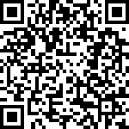 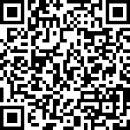 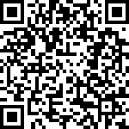 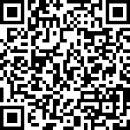 https://forms.gle/3fJ4bMZ3FHtGEG3v9　　　　https://forms.gle/bw5Xoj98t6MyMBHx9１０　備考競技規則は、２０２４年度日本陸上競技連盟競技規則及び本大会申し合わせ事項に準じて競技を行う。ナンバーカードは、使用しない。トラック種目では、一般を含め全ての選手が大会主催者の用意したレーンゼッケン（腰ゼッケン）を使用する。リレーは、２つ兼ねることはできない。その他必要事項については、主催者で指示する。この大会における、中・長距離（８００Ｍ、１０００Ｍ、１５００Ｍ、３０００Ｍ）種目の成績は、第１７回愛知県市町村対抗駅伝大会選手選考のための参考資料とすることもある。大会中における負傷等については、応急処置は施すが、それ以外の責任は負わない。競技時間は、決まり次第田原市役所ホームページで発表する。　＊予選決勝を行う。予選を行わない場合は決勝のみ行う。大会結果については、後日田原市役所ホームページにて発表する　（名前、記録等が記載されますのでご了承ください。）★中止・延期の場合、メール等にて午前６時３０分頃をめどに連絡する。★雨天決定者（午前６時）　　田原市スポーツ協会会長　　田原市陸上協会会長【大会運営担当】　　田原市陸上協会事務局　　　　　　　　　　　　　　　　　　　　　　　　　　　　　　連絡先　090-5623-1285（伊藤）